Сборник заданий по русскому языку и математике для 4 классаДата: 25.03.20Математика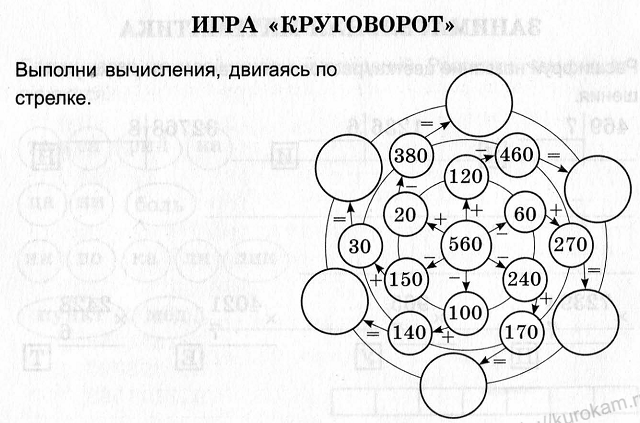 Русский язык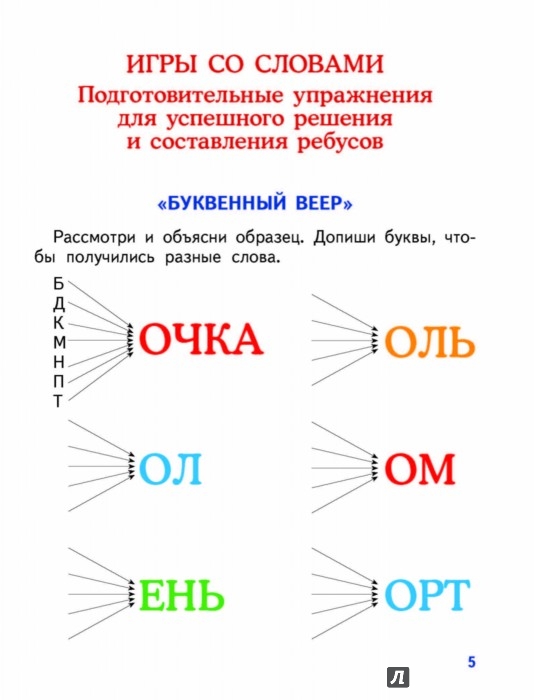 